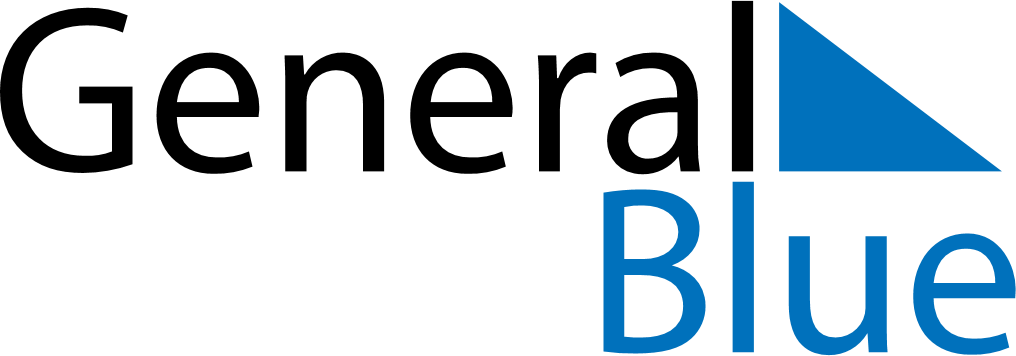 May 2026May 2026May 2026May 2026May 2026May 2026MartiniqueMartiniqueMartiniqueMartiniqueMartiniqueMartiniqueMondayTuesdayWednesdayThursdayFridaySaturdaySunday123Labour Day45678910Victory Day11121314151617Ascension Day18192021222324Abolition of SlaveryPentecost25262728293031Whit MondayMother’s DayNOTES